                BOARD OF ADJUSTMENT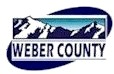                                                                             MEETING AGENDA     Thursday, January 26, 2017       4:30 p.m.*Pledge of AllegianceRegular Agenda ItemsMinutes	Approval of the August 25, 2016 and November 10, 2016 meeting minutes.	BOA 2016-08	Consideration and action on a request for a 12 foot variance to the front yard setback in the FR-3 Zone, located at 6803 E 6675 N in Eden.  (Carson Young, Applicant)Election:	Election of Chair and Vice Chair for 2017Adjournment